Think About It! Write your answers below: Develop a Disaster Plan What kinds of emergencies will you be including in your plan? Why?
Write some discussion questions with family members on the following topics:
What special considerations do you need to make when gathering supplies and making plans for your household?Make a PlanWrite down your detailed plan using the provided instructions. You can use the printable plans from https://www.ready.gov/plan to make it easy.Build a Disaster KitMake a list of what supplies you will need for your kit based on the list and instructions provided. Make sure to include quantities of each supply.
What will you pack your kit in? Why? 
Where will you keep it? Do you need more than one kit?
Disaster kits occasionally need updating. Make use to set yourself a reminder to update your kit regularly for weather or household changes.ReflectionsNow that you have finished your preparations, think about what you learned. Answer the questions below.Why is it important to prepare before disasters occur?What are 3 ways that CDC helps keep people safe before, during, and after disasters?Student A says that disasters are a part of life, some things are meant to be, and there’s no need to worry for no reason. Student B says that we should have a plan and supplies in place in case of disaster and should regularly update them. Whom do you agree with? Why?Mental health effects after a disaster are often overlooked. What kind of support should be provided for people who experience trauma after a disaster?Health disparities occur when a particular type of difference in health outcomes is closely linked with economic, social, or environmental disadvantage. How do you think this relates to natural disasters? Consider the effects of disparities before, during, and after the event.Climate change is accelerating the rate and severity of natural disasters. What are some ways that public health will be affected? How can we prepare?Emergency Alerts: Shelter: Evacuation: Communication: 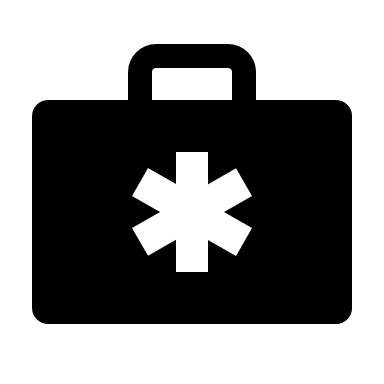 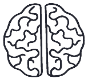 